Halal – Week 2Halal – Week 3Halal – Week 4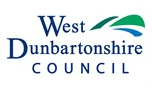 School Year 2022/2023Halal - Week 1MONDAYTUESDAYWEDNESDAYTHURSDAYFRIDAYMainBeef Meatballs &Gravy Homemade Pizza Spaghetti Bolognese Chicken Goujon Wrap                   Fish MONDAYTUESDAYWEDNESDAYTHURSDAYFRIDAYMainMacaroni            Cheese   Roast Chicken &Gravy with Yorkshire Pudding Beef Burger in a Roll Steak Pie Fish MONDAYTUESDAYWEDNESDAYTHURSDAYFRIDAYMainBeef Burgers in Gravy Chicken Curry Mince  PieMacaroni Cheese  FishMONDAYTUESDAYWEDNESDAYTHURSDAYFRIDAYMainHomemade PizzaQuorn  Links Chicken Tikka Masala Roast Beef BBQ Chicken 